ПРАКТИЧНА РОБОТА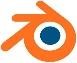 Мета:	закріпити	вміння	та	навички	трансформації	простих об’єктів у середовищі Blender 2.90ЗАВДАННЯ:При запуску програми сцена середовища Blender має лише три об’єкти: куб, камера та лампа. Змініть їх властивості так, щоб вийшла приблизно така картина: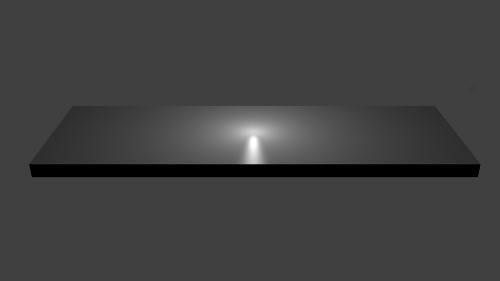 ІНСТРУКЦІЙНА КАРТКАВиділіть куб. Відкрийте регіон властивостей (N). У групі Scale в полеX впишіть значення 3, в поле Z – значення 0.1.Перейдіть на ортогональний вигляд спереду. Для цього на NumLockтреба натиснути 1 і, якщо Ви не бачите сітку, 5.Виділіть лампу. За допомогою червоної стрілки-маніпулятора помістіть її на вісь Z.Перейдіть	на	вигляд	справа	(3).	За	допомогою	зеленої	стрілки розмістіть лампу на осі Z.За допомогою синьої стрілки опустіть лампу до рівня трохи вище куба, який тепер є прямокутним паралелепіпедом.Покрутіть колесо миші, щоб збільшити масштаб. Це дозволить точніше вирівняти лампу.Перейдіть на вигляд з камери (0). Виділіть камеру, клікнувши по її кордоні правою кнопкою миші.В регіоні властивостей в групі Rotation в поле Z впишіть значення 0.Встановіть курсор миші в межах камери, затисніть праву кнопку миші і злегка потягніть. Після прив’язки камери до курсора кнопку миші можна відпустити.Наведіть камеру так, щоб брусок був повністю видимим у ній.Натисніть F12 для отримання зображення. Натисніть F3 для його збереження.